Physical DevelopmentIntent: Our environment is designed to provide diverse opportunities to nurture skills development and confidence.  We foster and challenge children to take managed risks, building stamina and resilience.  Our systematic approach to progression enables children to develop a range of large and small movements, improving coordination and dexterity.  Through focusing on health and well being children will understand key concepts and have their misunderstanding corrected, transferring learning to long term memory.  Children bridge their new skills from Nursery to their home environment, sharing essential knowledge within their community.  This will help families implement a healthy lifestyle for now and beyond.  Implementation: Our enriched outdoor environment motivates our children inclusively, to immerse themselves in Physical activity, supporting them to take managed risks, develop confidences, nurture skills, building stamina and resilience, whilst extending their physicality.  Our pedagogical approach to outdoor learning, through our Forest School teaching, which is rooted in evidence, over many years of International research, is at the heart of our outdoor learning.  This approach fosters a love of the outdoors and a natural desire for our children to want to learn outside, focusing on both their Physical development and their health and well being.  Our inclusive continuous provision provides diverse opportunities to enable children to improve coordination and dexterity. Through specific learning opportunities we enhance and develop smaller movements, and skills that they can practice, modify and improve. Opportunities for repetition create fluency in development as children progress towards clear end points through their problem solving, engineering, and creative expression. Through our focus on cognitive challenge and high aspirations for all, our enhancement opportunities are as follows:  Forest Schools, a unique teaching approach to outdoor learning.  Stem Hive, using a science, engineering, technology and mathematical approach to their outdoor learning environment.  Baking, developing physical skills and healthy life skills.  Roly Poly Friday, developing core strength.  Dancing and movement.  Finger gym and Dough Disco, supporting the development of hand dexterity and strength. 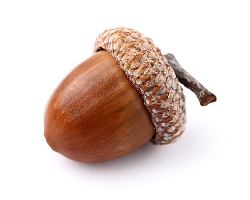 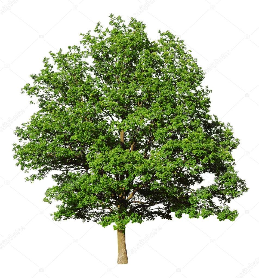 Impact: The impact of Physical Development is that our children are physically confident, they have improved coordination, dexterity and physical strength.  They take risks, and their emotional well-being and health improves, positively impacting on their learning. Our children know more, remember more and are able to apply more as they understand their own physical health and build their stamina and resilience.    Skills to DevelopSupporting ExamplesGradually gain control of their whole body through large movementsOpportunities for climbing, running, riding bikes, balancing, kicking, rolling etc.  Clap and stamp to musicOpportunities for whole body music explorations and dancing.Lift their heads and push their chests up with straight armsOpportunities for Yoga, snake pose amongst other yoga posesRoll over, log rolling, front to back & back to front & crawl in different ways Roly Poly Friday and roly polying outside when weather allows. Pass things from one hand to another and to othersDough disco, playdough play construction play, sharing and interacting with others.Fit themselves into spaces i.e. crates, tunnels. Dens, big boxesDen building, hide and seek, large construction, outdoor spaces i.e. tunnel.  etc Begin to explore throwing, catching and kicking skills Ball play and small apparatus explorations Begin to independently build using a range of resourcesA wide range of construction materials, including natural are always available.Walk, run, jump, climb and begin to use stairs independentlyWide range of physical opportunities outdoors, including stairs Begin to develop manipulation and controli.e. exploring mark making in different ways and creative explorationsExplore different materials and toolsOpportunities to try new experiences i.e. clay tools, construction tools, finger gym explorations.Runs well, kicks a ball, jumps with both feet on the ground (***Observation Checkpoint***)Observe their physical movements and encourage different challenges to develop these skills Roll over, log rolling, straight legs, front to back & back to front & crawl in different ways Roly Poly Friday and roly polying outside when weather allows. Roly Poly Friday and roly polying outside when weather allows. Fit themselves into spaces i.e. crates, tunnels. Dens, big boxes and develop building enclosing spaces Den building, hide and seek, large construction, outdoor spaces i.e. tunnel.  etc. Den building, hide and seek, large construction, outdoor spaces i.e. tunnel.  etc. Developing throwing, catching and kicking skills 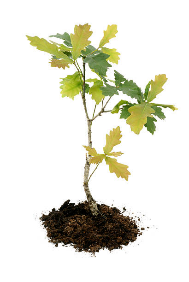 Ball play and small apparatus explorations Ball play and small apparatus explorations Developing skills using different materials and toolsForest schools and indoor tools useFinger gym, malleable table, clay etc.Forest schools and indoor tools useFinger gym, malleable table, clay etc.Developing more control through mark makingOpportunities through finger gym, malleable, writing and mark making Opportunities through finger gym, malleable, writing and mark making Able to sit comfortably on chairs,  (**Observational Checkpoint**)ECAM, roly Poly core strength i.e. stretching, dancing jumping station, tree climbing, trikes.ECAM, roly Poly core strength i.e. stretching, dancing jumping station, tree climbing, trikes.Climb using alternate feetClimbing, scrambling logs, stepsClimbing, scrambling logs, stepsSkip, hop, hold a poseYoga, outdoor space , dancing, etcYoga, outdoor space , dancing, etcUse large muscle movements to wave, paint and mark makeSteamers, dancing, SW Disco, fence painting , big brush sweeping etcSteamers, dancing, SW Disco, fence painting , big brush sweeping etcEngage in group game play in teams Forest Schools, garden games i.e. Mr WolfForest Schools, garden games i.e. Mr WolfBegin to match their physical skills to develop confidences to extend their choices.Challenge themselves in Forest schools, physical challenges in the garden.  Challenge themselves in Forest schools, physical challenges in the garden.  Begin to develop independence skills through dressing/undressingTry and put own hats, coats, etc on and pull clothes up and down for the toilet.  Try and put own hats, coats, etc on and pull clothes up and down for the toilet.  Use on handed tools and equipment with developing controli.e. scissors, screwdrivers, hammers etci.e. scissors, screwdrivers, hammers etcBegin to choose the right resource to carry out their own plan.  i.e. a bigger spade for a deeper hole i.e. a bigger spade for a deeper hole Climbs confidently, catches a large ball. Pedals a trike (around 3rd birthday) ***Observation check list***Encourage and challenge physically to develop these skills and confidences.Encourage and challenge physically to develop these skills and confidences.Climbs confidently, catches a large ball. Pedals a trike (around 3rd birthday) **Observation check list***Check they can do these and challenge to extend i.e. pedal a bike, tree climbing, lots of ball skills i.e. bounce and catch, high throws etc.Check they can do these and challenge to extend i.e. pedal a bike, tree climbing, lots of ball skills i.e. bounce and catch, high throws etc.Extend their manipulation and control using skilful challenges New challenges i.e. tools use, woodwork tools, Forest Schools, controlled skills and understanding of safetyNew challenges i.e. tools use, woodwork tools, Forest Schools, controlled skills and understanding of safetyClimbing using alternate feetThrough different challenges i.e. Trees, steps, cargo net, scrambling logsThrough different challenges i.e. Trees, steps, cargo net, scrambling logsCan challenge their movements further through balancing, hopping, skipping, freeze a post Yoga, dancing, movement sessions, travelling around big spaces in different ways.Yoga, dancing, movement sessions, travelling around big spaces in different ways.Large muscle movements in their arms, to develop muscles for writingFlag waving, painting with big brushes, sweeping, vertical and horizontal surfaces i.e. window washing, fence paintingSquiggle Wiggle DiscoFlag waving, painting with big brushes, sweeping, vertical and horizontal surfaces i.e. window washing, fence paintingSquiggle Wiggle DiscoGood control in their mark making using a comfortable tripod grip, showing a preference for a dominant hand Continue to offer finger gym activities to develop hand muscle strength, and mark making opportunities, encouraging early writing alongside representation of their creative thinking.  Continue to offer finger gym activities to develop hand muscle strength, and mark making opportunities, encouraging early writing alongside representation of their creative thinking.  Be able to use one handed tools skilfully, i.e. scissors, hole punches, screwdrivers, clay tools, etc. Opportunities for snipping, cutting, punching, a range of resources, alongside joining and connecting, i.e. learning to use tools to attach and strengthenOpportunities for snipping, cutting, punching, a range of resources, alongside joining and connecting, i.e. learning to use tools to attach and strengthenTeam games with rules they create themselves or with othersRole model games, outdoors, Forest Schools, let them lead and add ideas and encourage to create their own games and explain to others how to playRole model games, outdoors, Forest Schools, let them lead and add ideas and encourage to create their own games and explain to others how to playIncreasingly use and remember patterns of movements related to music and rhythmModel movement vocab i.e. gallop, slither, spin, and the vocab of instruction i.e. follow, first, lead, copy, next etc. Dancing, travelling in different ways, follow the leader, larva game etc.Model movement vocab i.e. gallop, slither, spin, and the vocab of instruction i.e. follow, first, lead, copy, next etc. Dancing, travelling in different ways, follow the leader, larva game etc.Increasingly independent at dressingPutting own coats and shoes on and develop skills i.e. zips, Velcro, toggles etc.Putting own coats and shoes on and develop skills i.e. zips, Velcro, toggles etc.